Application Form – Lay Worship Assistant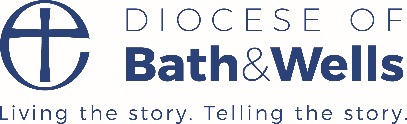 We are delighted that you would like to become an LWA. Please complete this form and return to the MS&MD Team. Details will be kept and used in accordance with our Data Privacy Policy. To be completed by Applicant:To be completed by Incumbent / Church Leader in VacancyPlease return form to: Training and Ministry Administrator, Mission Support and Ministry Development, Flourish House, Cathedral Park, Wells, BA5 1FD with:Name of Applicant:Address:Postcode:Telephone:E-mail address:Parish/Benefice & DeaneryApproved Training completedDate:Date:Date:Training Details:			Exploring Worship   	OR	Other CourseFor Exploring Worship please indicate your specialist sections 6 & 7. If another course was attended please give details:Training Details:			Exploring Worship   	OR	Other CourseFor Exploring Worship please indicate your specialist sections 6 & 7. If another course was attended please give details:Training Details:			Exploring Worship   	OR	Other CourseFor Exploring Worship please indicate your specialist sections 6 & 7. If another course was attended please give details:Training Details:			Exploring Worship   	OR	Other CourseFor Exploring Worship please indicate your specialist sections 6 & 7. If another course was attended please give details:Assessed Service ApprovedDate:Date:Date:Safeguarding Training Undertaken (enter date)Basic AwarenessFoundationLeadershipEnhanced DBS obtainedChildren □		Vulnerable Adults □Certificate Number:Issue Date:Children □		Vulnerable Adults □Certificate Number:Issue Date:Children □		Vulnerable Adults □Certificate Number:Issue Date:PCC Approval of the ApplicantDate Approved by each relevant PCC:Date Approved by each relevant PCC:Date Approved by each relevant PCC:Signature of Applicant:Signature:				Date:Signature:				Date:Signature:				Date:Safer RecruitmentI confirm that safer recruitment (interview and references) has been satisfactorily completed and that I will support and facilitate the Applicant's ministry as LWA:Name in Print:Signature:					Date:Copy of Assessed Service FeedbackCopy of Ministry SpecificationSigned Data Privacy FormSigned Confidential Declaration Form